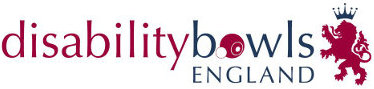 MEMBERSHIP REGISTRATION FORM (Volunteer/Coach)I wish to become a member of the Association for the year to 31 August 2021* GIFT AID DECLARATION Gift aid is a government scheme which means Disability Bowls England can claim an extra 25p for every pound you give – at no cost to you.  It will apply to all donations made since April 2010 and all future donations made to Disability Bowls England.To Allow us to claim Gift Aid Tax relief of 25p on every pound you give, please sign and date the declaration below:-I would like Disability Bowls England to treat all donations I have made in the last four years and until further notice as Gift Aid Donations.  My Annual Income Tax and/or Capital Gains Tax is at least equal to the amount of tax that all organisations I support will reclaim in the appropriate tax year – currently 25p for every £1.  I understand that other taxes such as VAT and Council Tax for not Qualify.Please make cheques payable to Disability Bowls England and send completed form to;- Disability Bowls England, Gedling Indoor BC, Foxhill Road, Carlton, Nottingham, England, NG4 1RLNAME:AGE: tick or X in relevant boxU1818 to 3018 to 60O 60NAME:AGE: tick or X in relevant boxADDRESS:with fullPost codeTELEPHONE:ADDRESS:with fullPost codeMOBILE:ADDRESS:with fullPost codeEMAIL:EMAIL:EMAIL:EMAIL:EMAIL:Bowls ClubOutdoor:Indoor:Indoor:Indoor:Indoor:Indoor:VolunteerSkills:Skills:Skills:Skills:Skills:Skills:CoachCoach Bowls Level:               Disability Module: yes /no                EBCS Level:               Other:Coach Bowls Level:               Disability Module: yes /no                EBCS Level:               Other:Coach Bowls Level:               Disability Module: yes /no                EBCS Level:               Other:Coach Bowls Level:               Disability Module: yes /no                EBCS Level:               Other:Coach Bowls Level:               Disability Module: yes /no                EBCS Level:               Other:Coach Bowls Level:               Disability Module: yes /no                EBCS Level:               Other:DBSHold a current certificate: yes/no                  Hold a current certificate: yes/no                  Hold a current certificate: yes/no                  Hold a current certificate: yes/no                  Hold a current certificate: yes/no                  Hold a current certificate: yes/no                  HOW DID YOU HEAR ABOUT DISABILITY BOWLS ENGLAND:HOW DID YOU HEAR ABOUT DISABILITY BOWLS ENGLAND:HOW DID YOU HEAR ABOUT DISABILITY BOWLS ENGLAND:HOW DID YOU HEAR ABOUT DISABILITY BOWLS ENGLAND:HOW DID YOU HEAR ABOUT DISABILITY BOWLS ENGLAND:HOW DID YOU HEAR ABOUT DISABILITY BOWLS ENGLAND:HOW DID YOU HEAR ABOUT DISABILITY BOWLS ENGLAND:MEMBERSHIP FEE:          £    0.00VOLUNTARY DONATION (SEE ALSO BELOW):£TOTAL PAYABLE:£SIGNATURE:                                                                                            DATE:SIGNATURE:                                                                                            DATE:SIGNATURE:DATE: